   КАРАР		                                                            ПОСТАНОВЛЕНИЕ   12 август 2020 й.   	                      № 34                   12 августа  2020 г.Об аннулировании сведений об адресах в государственном адресном реестреРуководствуясь Федеральным законом от 06.10.2003 №131-ФЗ «Об общих принципах организации местного самоуправления в Российской Федерации», Федеральным законом от 28.12.2013 №443-ФЗ «О федеральной информационной адресной системе и о внесении изменений в Федеральный закон «Об общих принципах организации местного самоуправления в Российской Федерации», Постановлением Правительства РФ от 22.05.2015 №492 «О составе сведений об адресах, размещаемых в государственном адресном реестре, порядке межведомственного информационного взаимодействия при ведении государственного адресного реестра, о внесении изменений и признании утратившими силу некоторых актов Правительства Российской Федерации» по результатам инвентаризации сведений, содержащихся в государственном адресном реестре (ГАР), выявлены сведения о неактуальных и недостоверных сведениях об адресах, в связи с чемПОСТАНОВЛЯЮ:Аннулировать следующие сведения  об адресах объектов адресации в ГАР:1.1. Российская Федерация, Республика Башкортостан, муниципальный район Шаранский, сельское поселение Писаревский сельсовет, село Сакты, улица Больничная, домовладение 1;Уникальный номер адреса объекта адресации в ГАР: c60511f7-bd95-47ea-80c8-ec24ba46e143    1.2. Российская Федерация, Республика Башкортостан, муниципальный район Шаранский, сельское поселение Писаревский сельсовет, село Сакты, улица Больничная, домовладение 10а;Уникальный номер адреса объекта адресации в ГАР: 260b7234-dfb1-4cad-9dfc-a786e0bb99c61.3. Российская Федерация, Республика Башкортостан, муниципальный район Шаранский, сельское поселение Писаревский сельсовет, село Сакты, улица Больничная, домовладение 10б;Уникальный номер адреса объекта адресации в ГАР:  778bed77-fbe3-4894-9488-c1af556fd2641.4. Российская Федерация, Республика Башкортостан, муниципальный район Шаранский, сельское поселение Писаревский сельсовет, село Сакты, улица Зеленая, домовладение 21;Уникальный номер адреса объекта адресации в ГАР:   3c9d1a16-9ac7-475c-ac23-6a850ccd02c51.5. Российская Федерация, Республика Башкортостан, муниципальный район Шаранский, сельское поселение Писаревский сельсовет, село Сакты, улица Зеленая, домовладение  24а;Уникальный номер адреса объекта адресации в ГАР: b7631c7e-5167-498c-825d-22792d9e1ced1.6. Российская Федерация, Республика Башкортостан, муниципальный район Шаранский, сельское поселение Писаревский сельсовет, село  Сакты, улица Зеленая, домовладение 34;Уникальный номер адреса объекта адресации в ГАР:   440438c3-d305-4514-8e11-f3f3754b0b9d1.7. Российская Федерация, Республика Башкортостан, муниципальный район Шаранский, сельское поселение Писаревский сельсовет, село  Сакты, улица Центральная, домовладение 3а;Уникальный номер адреса объекта адресации в ГАР:  440438c3-d305-4514-8e11-f3f3754b0b9d1.8. Российская Федерация, Республика Башкортостан, муниципальный район Шаранский, сельское поселение Писаревский сельсовет,  село Сакты, улица Центральная, домовладение 20;Уникальный номер адреса объекта адресации в ГАР:   227f87fb-3634-4308-88b7-fb1118a82b571.9. Российская Федерация, Республика Башкортостан, муниципальный район Шаранский, сельское поселение Писаревский сельсовет, село  Сакты, улица Центральная, домовладение 45;Уникальный номер адреса объекта адресации в ГАР:  3de6e444-5346-442b-b2e9-f2202cf74e951.10. Российская Федерация, Республика Башкортостан, муниципальный район Шаранский, сельское поселение Писаревский сельсовет, село Стародражжево, улица  Заречная, домовладение 1Уникальный номер адреса объекта адресации в ГАР:  363f07fa-d704-4d6b-b83d-719e62f4f29f1.11. Российская Федерация, Республика Башкортостан, муниципальный район Шаранский, сельское поселение Писаревский сельсовет, село Стародражжево, улица Заречная, домовладение 2;Уникальный номер адреса объекта адресации в ГАР: ea58cab5-50e8-4203-b887-2ca4f57eea001.12. Российская Федерация, Республика Башкортостан, муниципальный район Шаранский, сельское поселение Писаревский сельсовет, село Стародражжево, улица Заречная, домовладение 4;Уникальный номер адреса объекта адресации в ГАР: 1dd0f862-5822-4337-a4d6-241ff8819c091.13. Российская Федерация, Республика Башкортостан, муниципальный район Шаранский, сельское поселение Писаревский сельсовет, село Стародражжево, улица Заречная, домовладение 6;Уникальный номер адреса объекта адресации в ГАР:  2cd426b3-b517-45ed-bc18-53a701feabd81.14. Российская Федерация, Республика Башкортостан, муниципальный район Шаранский, сельское поселение Писаревский сельсовет, село Стародражжево, улица Заречная, домовладение 8;Уникальный номер адреса объекта адресации в ГАР:  d6936cbf-6511-42ec-b2ba-0ce347caf9491.15. Российская Федерация, Республика Башкортостан, муниципальный район Шаранский, сельское поселение Писаревский сельсовет, село Стародражжево, улица Заречная, домовладение 10;Уникальный номер адреса объекта адресации в ГАР:  0f8144c1-50b6-4c2c-afaa-58449b9da7011.16. Российская Федерация, Республика Башкортостан, муниципальный район Шаранский, сельское поселение Писаревский сельсовет, село Стародражжево, улица Заречная, домовладение 14;Уникальный номер адреса объекта адресации в ГАР:  988d3ab8-2682-4d38-8e0e-3a156badb6ca1.17. Российская Федерация, Республика Башкортостан, муниципальный район Шаранский, сельское поселение Писаревский сельсовет, село Стародражжево, улица Заречная, домовладение 18;Уникальный номер адреса объекта адресации в ГАР: a53f1eee-b088-4469-81a3-a1227cedcb261.18. Российская Федерация, Республика Башкортостан, муниципальный район Шаранский, сельское поселение Писаревский сельсовет, село Стародражжево, улица Заречная, домовладение 20;Уникальный номер адреса объекта адресации в ГАР: 3160508b-2934-4ef0-81f9-37a522bf89011.19. Российская Федерация, Республика Башкортостан, муниципальный район Шаранский, сельское поселение Писаревский сельсовет, ело Стародражжево, улица Заречная, домовладение 24;Уникальный номер адреса объекта адресации в ГАР: 9adc2cc9-006b-4f33-bcef-0dc06e8979b51.20. Российская Федерация, Республика Башкортостан, муниципальный район Шаранский, сельское поселение Писаревский сельсовет, село Стародражжево, улица Заречная, домовладение 28;Уникальный номер адреса объекта адресации в ГАР:  44baa242-29e3-4b9f-aa68-fc22e3b766cb1.21. Российская Федерация, Республика Башкортостан, муниципальный район Шаранский, сельское поселение Писаревский сельсовет, село Стародражжево, улица Школьная, домовладение 1;Уникальный номер адреса объекта адресации в ГАР: 7d066d02-df5c-4249-a327-d05801e1f0221.22. Российская Федерация, Республика Башкортостан, муниципальный район Шаранский, сельское поселение Писаревский сельсовет,  село Стародражжево, улица Школьная, домовладение 3;Уникальный номер адреса объекта адресации в ГАР:  3efd47fe-8cc2-45f5-b50e-152a5706d7261.23. Российская Федерация, Республика Башкортостан, муниципальный район Шаранский, сельское поселение Писаревский сельсовет, село Стародражжево, улица Школьная, домовладение 4;Уникальный номер адреса объекта адресации в ГАР: bc60e6f7-6922-42b5-b98d-08cfdf3f0e221.24. Российская Федерация, Республика Башкортостан, муниципальный район Шаранский, сельское поселение Писаревский сельсовет, село Стародражжево, улица Школьная, домовладение 6;Уникальный номер адреса объекта адресации в ГАР:  d982cf31-846e-433c-90dc-ebfda89b1cbd1.25. Российская Федерация, Республика Башкортостан, муниципальный район Шаранский, сельское поселение Писаревский сельсовет,  село Стародражжево, улица Школьная, домовладение 8;Уникальный номер адреса объекта адресации в ГАР: 3e16f7bc-1ff6-4c60-83e2-f7ba6a0393c31.26. Российская Федерация, Республика Башкортостан, муниципальный район Шаранский, сельское поселение Писаревский сельсовет, село Стародражжево, улица Школьная, домовладение 13;Уникальный номер адреса объекта адресации в ГАР: 692ace1b-0b9d-4e38-a56e-17d6e9316eba1.27. Российская Федерация, Республика Башкортостан, муниципальный район Шаранский, сельское поселение Писаревский сельсовет, село Стародражжево, улица Школьная, домовладение 15;Уникальный номер адреса объекта адресации в ГАР: 3456db06-7c6e-4264-a4e6-8005478ed72d1.28. Российская Федерация, Республика Башкортостан, муниципальный район Шаранский, сельское поселение Писаревский сельсовет, село Стародражжево, улица Школьная, домовладение 16;Уникальный номер адреса объекта адресации в ГАР:  66bc61b3-9ffb-46f4-8795-77ba43aa36161.29. Российская Федерация, Республика Башкортостан, муниципальный район Шаранский, сельское поселение Писаревский сельсовет, село Стародражжево, улица Школьная, домовладение 17;Уникальный номер адреса объекта адресации в ГАР: 68cdbbba-ae3e-4c76-aa91-af2cf88a8ea21.30. Российская Федерация, Республика Башкортостан, муниципальный район Шаранский, сельское поселение Писаревский сельсовет, село Стародражжево, улица Школьная, домовладение 18;Уникальный номер адреса объекта адресации в ГАР:  1b096447-3083-4db7-8a14-6b60d09d4c4e1.31. Российская Федерация, Республика Башкортостан, муниципальный район Шаранский, сельское поселение Писаревский сельсовет, село Стародражжево, улица Школьная, домовладение 20;Уникальный номер адреса объекта адресации в ГАР: 6a18747a-3e52-40b5-9319-ad59f92a799f1.32. Российская Федерация, Республика Башкортостан, муниципальный район Шаранский, сельское поселение Писаревский сельсовет, село Стародражжево, улица Школьная , домовладение 21;Уникальный номер адреса объекта адресации в ГАР: e80766c7-aa7f-4c0d-8705-52a5449ea0d71.33. Российская Федерация, Республика Башкортостан, муниципальный район Шаранский, сельское поселение Писаревский сельсовет, село Стародражжево, улица Школьная, домовладение 25;Уникальный номер адреса объекта адресации в ГАР: a0a973c3-09d2-4000-bb44-c09626e520181.34. Российская Федерация, Республика Башкортостан, муниципальный район Шаранский, сельское поселение Писаревский сельсовет, село Стародражжево, улица Школьная, домовладение 27;Уникальный номер адреса объекта адресации в ГАР: 09153d8e-273a-4d5b-8e45-262e0a2baaff1.35. Российская Федерация, Республика Башкортостан, муниципальный район Шаранский, сельское поселение Писаревский сельсовет, село Стародражжево, улица Школьная, домовладение 29;Уникальный номер адреса объекта адресации в ГАР: 5e96d751-1106-4adf-95b2-c3b4be6607a41.36. Российская Федерация, Республика Башкортостан, муниципальный район Шаранский, сельское поселение Писаревский сельсовет, село Стародражжево, улица Школьная, домовладение 31;Уникальный номер адреса объекта адресации в ГАР: 8a44eaad-685c-43e6-86b8-6461763023b41.37. Российская Федерация, Республика Башкортостан, муниципальный район Шаранский, сельское поселение Писаревский сельсовет, село Стародражжево, улица Школьная, домовладение 33;Уникальный номер адреса объекта адресации в ГАР:  f61af6af-1c15-4eba-9588-0c9eaaefbf0f1.38. Российская Федерация, Республика Башкортостан, муниципальный район Шаранский, сельское поселение Писаревский сельсовет, село Стародражжево, улица Школьная, домовладение 35;Уникальный номер адреса объекта адресации в ГАР: 4bbc9311-9030-46af-91c8-0a6a34133c41Контроль за исполнением настоящего Постановления оставляю за собой.          Глава сельского поселения                                                             Н.Я. Сираев		Башкортостан  РеспубликаһыШаран  районы  муниципальрайоныны  Писарево  ауылбиләмәһе  ХакимитеБашлыгы       452644,Писарево ауылы, Мэктэп урамы, 11-йорт      тел.(34769) 2-34-16  email: pisarsss@yandex.ru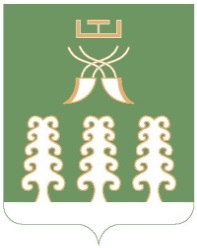 Республика БашкортостанАдминистрация  сельского поселенияПисаревский сельсоветмуниципального  районаШаранский район        452644  д. Писарево, ул. Школьная, 11тел. (34769)  2-34-16 email: pisarsss@yandex.ru